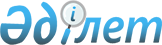 Р.Тілеухан туралыҚазақстан Республикасы Үкіметінің 2005 жылғы 5 ақпандағы N 109 Қаулысы

      Қазақстан Республикасының Үкiметi  ҚАУЛЫ ЕТЕДI: 

      Рамазан Тiлеухан Қазақстан Республикасының Экономикалық және сыбайлас жемқорлыққа қарсы күрес агенттігі (қаржы полициясы) төрағасының орынбасары болып тағайындалсын.        Қазақстан Республикасының 

      Премьер-Министрі 
					© 2012. Қазақстан Республикасы Әділет министрлігінің «Қазақстан Республикасының Заңнама және құқықтық ақпарат институты» ШЖҚ РМК
				